Team            Advantage     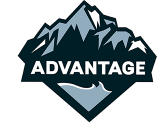 Laufwettkämpfe 2019			 www.team-advantage.chWir bitten die Teilnehmer die Anmeldung für die Wettkämpfe selbsständig durchzuführen.Bei Fragen zu den einzelnen Läufen wendet euch bitte an:DatumNameOrtDistanzen16.03.2019KerzerslaufKerzers15 km, 10 km, 5 kmhttps://www.kerzerslauf.ch/de/06.04.2019RotseelaufEbikon10 km, 7.7 kmhttps://www.rotseelauf.ch/04.05.2019Luzerner StadtlaufLuzern1.5 – 7.2 kmwww.luzernerstadtlauf.ch18.05.2019SempacherseelaufSursee21.1 km, 11.1 km, 10 km, 5 kmhttps://www.sempacherseelauf.ch/08.06.2019Pfingstlauf WohlenWohlen10 kmhttp://www.pfingstlauf.ch/28.06.2019LauerzerseelaufSchwyz10 kmhttps://www.lauerzerseelauf.ch/19.07.2019AegeriseelaufOberägeri14.2 kmhttps://www.aegeriseelauf.ch/01.09.2019Switzerland Marathon LightSarnen21.1 km, 10 kmhttps://www.switzerland-marathon-light.ch/21.09.2019GreifenseelaufUsterHalbmarathon, 10 km, 5.5 kmwww.greifenseelauf.ch12.10.2019HallwilerseelaufBeinwilHalbmarathon, 10 kmwww.hallwilerseelauf.ch27.10.2019Swiss City MarathonLuzern42.2 km, 21.1 km, 10 kmhttps://www.swisscitymarathon.ch/30.11.2019Basler StadtlaufBasel7.55 km, 5.9 km, 5.5 kmhttp://www.baslerstadtlauf.ch/15.12.2019Züricher SylvesterlaufZürich8.5 kmhttp://www.silvesterlauf.ch/Michael Rahm              078 328 2833           michael.rahm@quickline.ch